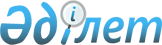 Т.Рысқұлов ауданында бөлек жергілікті қоғамдастық жиындарын өткізудің Қағидаларын және жергілікті қоғамдастық жиынына қатысу үшін ауыл, көше, көппәтерлі тұрғын үй тұрғындары өкілдерінің сандық құрамын бекіту туралы
					
			Күшін жойған
			
			
		
					Жамбыл облысы Т.Рысқұлов ауданы мәслихатының 2014 жылғы 23 маусымдағы № 25-11 шешімі. Жамбыл облысының Әділет департаментінде 2014 жылғы 17 шілдеде № 2278 болып тіркелді. Күші жойылды - Жамбыл облысы Т.Рысқұлов ауданы мәслихатының 2024 жылғы 18 наурыздағы № 17-19 шешімімен
      Сноска. Күші жойылды - Жамбыл облысы Т.Рысқұлов ауданы мәслихатының 18.03.2024 № 17-19 (алғаш ресми жарияланған күннен кейін күнтізбелік он күн өткен соң қолданысқа енгізіледі) шешімімен.
      РҚАО-ның ескертпесі.
      Құжаттың мәтінінде түпнұсқаның пунктуациясы мен орфографиясы сақталған.
      Қазақстан Республикасындағы жергілікті мемлекеттік басқару және өзін-өзі басқару туралы" 2001 жылғы 23 қаңтарындағы Қазақстан Республикасы Заңының 39-3 бабы 6 тармағына және "Бөлек жергілікті қоғамдастық жиындарын өткізудің үлгі қағидаларын бекіту туралы" 2013 жылғы 18 қазандағы № 1106 Қазақстан Республикасы Үкіметінің қаулысына сәйкес, Т.Рысқұлов аудандық мәслихат ШЕШІМ ҚАБЫЛДАДЫ:
      1. Қоса беріліп отырған Т.Рысқұлов ауданында бөлек жергілікті қоғамдастық жиындарын өткізудің Қағидалары 1 қосымшаға сәйкес бекітілсін.
      2. Т.Рысқұлов ауданының жергілікті қоғамдастық жиынына қатысу үшін ауыл, көше, көппәтерлі тұрғын үй тұрғындары өкілдерінің сандық құрамы осы шешімнің 2 қосымшасына сәйкес бекітілсін.
      3. Осы шешімнің орындалуын бақылау аудандық мәслихаттың экономика, қаржы, бюджет және жергілікті өзін-өзі басқаруды дамыту жөніндегі тұрақты комиссиясына жүктелсін.
      4. Осы шешім әділет органдарында мемлекеттік тіркелген күннен бастап күшіне енеді және оның алғаш ресми жарияланған күннен кейін күнтізбелік он күн өткен соң қолданысқа енгізіледі. Т.Рысқұлов ауданында бөлек жергілікті қоғамдастық жиындарын
өткізудің Қағидалары
1. Жалпы ережелер
      1. Осы Т.Рысқұлов ауданында бөлек жергілікті қоғамдастық жиындарын өткізудің қағидалары (бұдан әрі – Қағидалар) "Қазақстан Республикасындағы жергілікті мемлекеттік басқару және өзін-өзі басқару туралы" Қазақстан Республикасының 2001 жылғы 23 қаңтардағы Заңының 39-3 бабы 6 тармағына және "Бөлек жергілікті қоғамдастық жиындарын өткізудің үлгі қағидаларын бекіту туралы" 2013 жылғы 18 қазандағы № 1106 Қазақстан Республикасы Үкіметінің қаулысына сәйкес әзірленді және Т.Рысқұлов ауданындағы ауыл, көше, көппәтерлі тұрғын үй тұрғындарының бөлек жергілікті қоғамдастық жиындарын өткізудің тәртібін белгілейді.
      2. Т.Рысқұлов ауданының, ауылдардың, кенттердің, ауылдық округтердің аумағындағы ауылдың, көшенің, көппәтерлі тұрғын үй тұрғындарының бөлек жергілікті қоғамдастық жиындары (бұдан әрі – бөлек жиын) жергілікті қоғамдастықтың жиынына қатысу үшін өкілдерді сайлау мақсатында шақырылады және өткізіледі. 2. Бөлек жиындарды өткізу тәртібі
      3. Бөлек жиынды, ауылдың, кенттің, ауылдық округтің әкімі шақырады.
      Т.Рысқұлов ауданы әкімінің жергілікті қоғамдастық жиынын өткізуге оң шешімі бар болған жағдайда бөлек жиынды өткізуге болады.
      4. Жергілікті қоғамдастық халқы бөлек жиындардың шақырылу уақыты, орны және талқыланатын мәселелер туралы бұқаралық ақпарат құралдары арқылы немесе өзге де тәсілдермен олар өткізілетін күнге дейін күнтізбелік он күннен кешіктірілмей хабардар етіледі.
      5. Ауыл, көше, көппәтерлі тұрғын үй шегінде бөлек жиынды өткізуді ауылдың, кенттің және ауылдық округтің әкімі ұйымдастырады.
      6. Бөлек жиынды ашудың алдында тиісті ауылдың, көшенің, көппәтерлі тұрғын үйдің қатысып отырған және оған қатысуға құқығы бар тұрғындарын тіркеу жүргізіледі.
      7. Бөлек жиынды ауыл, кент, ауылдық округ әкімі немесе ол уәкілеттік берген тұлға ашады.
      Ауыл, кент, ауылдық округ әкімі немесе ол уәкілеттік берген тұлға бөлек жиынның төрағасы болып табылады.
      Бөлек жиынның хаттамасын рәсімдеу үшін ашық дауыспен хатшы сайланады.
      8. Жергілікті қоғамдастық жиынына қатысу үшін ауыл, көше, көппәтерлі тұрғын үй тұрғындары өкілдерінің кандидатураларын ауданның (облыстық маңызы бар қаланың) мәслихаты бекіткен сандық құрамға сәйкес бөлек жиынның қатысушылары ұсынады.
      Жергілікті қоғамдастық жиынына қатысу үшін ауыл, көше, көппәтерлі тұрғын үй тұрғындары өкілдерінің саны тең өкілдік ету қағидаты негізінде айқындалады.
      9. Дауыс беру ашық түрде әрбір кандидатура бойынша дербес жүргізіледі. Бөлек жиын қатысушыларының ең көп дауыстарына ие болған кандидаттар сайланған болып есептеледі.
      10. Бөлек жиында хаттама жүргізіледі, оған төраға мен хатшы қол қояды және оны ауыл, кент және ауылдық округ әкімінің аппаратына береді. Т.Рысқұлов ауданының жергілікті қоғамдастық жиынына қатысу үшін
ауыл, көше, көппәтерлі тұрғын үй тұрғындары өкілдерінің
сандық құрамы
					© 2012. Қазақстан Республикасы Әділет министрлігінің «Қазақстан Республикасының Заңнама және құқықтық ақпарат институты» ШЖҚ РМК
				
      Аудандық мәслихат 

Аудандық мәслихат

      сессиясының төрағасы 

сессиясының төрағасы хатшысы

      А. Тажиманов 

Б. Шамаев
Т.Рысқұлов аудандық мәслихатының
2014 жылғы 23 маусымдағы № 25-11
шешіміне 1 қосымшаТ.Рысқұлов аудандық мәслихатының
2014 жылғы 23 маусымдағы № 25-11
шешіміне 2 қосымша
Ауыл, көше, көппәтерлі тұрғын үй атаулары
Өкілдердің сандық құрамы (адам)
Құлан ауылдық округі
Құлан ауылдық округі
Құлан ауылы
Құлан ауылы
С.Садықов көшесі
2
Ниязалы көшесі
1
Ә.Шахабаев көшесі
2
Ж.Умбетұлы көшесі
2
М.Маметова көшесі
2
А.Исаев көшесі
2
О.Болысов көшесі
2
Ш.Қалқабаев көшесі
1
Жібек Жолы көшесі
8
Төлеби көшесі
1
Жангелді көшесі
1
Рахманберді көшесі
1
Сембиев көшесі
1
Сыпатай көшесі
1
М.Тәтібеков көшесі
1
А.Исмайлов көшесі
1
А.Тлепов көшесі
2
Ш.Ултараков көшесі
1
Абай көшесі
1
Амангелді көшесі
1
Тохабай көшесі
1
Ю.Гагарин көшесі
2
Е.Қаратышқанов көшесі
1
Қ.Асылов көшесі
1
А.Исаұлы көшесі
2
Т.Смаилов көшесі
1
М.Исабаев көшесі
2
Ақжолов көшесі
1
Д.Оспанов көшесі
2
Қанаров көшесі
1
Жамбыл көшесі
1
Достық көшесі
2
Зайсан көшесі
2
Энергетиктер көшесі
1
Ертіс көшесі
1
С.Сейфулина көшесі
1
Наурыз көшесі
1
Тәжібаев көшесі
1
Тәжиев көшесі
1
Т.Рысқұлов көшесі
1
С.Мұханов көшесі
1
Панфилова көшесі
2
Жұманбекұлы көшесі
1
Сұлутөр көшесі
2
Дзержински көшесі
1
К.Әзербаев көшесі
2
К.Мұхан көшесі
1
Сармолдаев көшесі
1
Фрунзе көшесі
1
А.Абдраиымұлы көшесі
1
А.Молдағулова көшесі
1
Т.Қуанышбекұлы көшесі
1
Новастроика көшесі
1
А.Медеулова көшесі
1
Ақмола көшесі
2
Астана көшесі
2
Сарыарқа көшесі
2
Ақжайық көшесі
1
Қостанай көшесі
1
Каспий көшесі 
1
Б.Момышұлы көшесі
1
Б.Икрашев көшесі
1
Ә.Сүлейменов көшесі
1
Бектенбай көшесі
1
Желтоқсан көшесі
1
Алматы көшесі
2
Сырдария көшесі
2
М.Өтемісов көшесі
2
Н.Әденұлы көшесі
1
Метте көшесі
1
Ш.Уалиханов көшесі
1
Суханбай көшесі
1
С.Жамбылов көшесі
2
Қ.Сатпаев көшесі
2
Ш.Айманов көшесі
2
Жетісу көшесі
1
Қарсыбаев көшесі
1
М.Әуезов көшесі
1
Уколов көшесі
2
Жібек Жолы көшесі
1
Қ.Датқа
2
Ы.Алтынсарин көшесі
2
Қарақат ауылы
Б. Момышұлы көшесі
1
Ә.Сүлейменов көшесі
1
С. Қыдырұлы көшесі
1
И.Байқұтты көшесі
1
Шөңгер ауылы
Шөңгер ауылы
Шөңгер көшесі
1
Луговой ауылдық округі
Луговой ауылдық округі
Луговой ауылы
Луговой ауылы
Б.Абуталипов көшесі
1
Береговая көшесі
1
Теміржолшы көшесі
1
Жантелі батыр көшесі
1
Ахметжанов көшесі
1
Лесхоз көшесі
1
Исаев көшесі
1
Жабира көшесі
1
Пригородная көшесі
1
А.Даулетұлы көшесі
1
Ы.Абдикерімұлы көшесі
1
Четный парк көшесі
1
Т.Қуанышбекұлы көшесі
1
Пушкин көшесі
1
Алматы Құрылыс көшесі
1
Жамбыл көшесі
1
2-ші шағын ауданы
1
Т.Рысқұлов көшесі
1
Плотников көшесі
1
С.Әлімқұлов көшесі
1
Степная көшесі
1
Коммунистическая көшесі
1
С.Аденұлы көшесі
1
2-я Луговская көшесі
1
Ә.Райқұл көшесі
1
Шаймерден көшесі
1
Нұрмағанбетов көшесі
1
Набережная көшесі
1
Қ.Әбіт көшесі
1
Әбіқұл болыс көшесі
1
Құрымбаев көшесі
1
Самархан көшесі
1
Қ.Әбіқұлов көшесі
1
Семофорная көшесі
1
С.Есімов көшесі
1
Абай ауылдық округі
Абай ауылдық округі
Еңбекші ауылы
Еңбекші ауылы
Қ. Сатпаев көшесі
4
Абай көшесі
2
Жамбыл көшесі
2
Көкарық ауылы
Көкарық ауылы
Қ. Сатпаев көшесі
3
Амангелді көшесі
2
Жастар көшесі
2
Ақбұлақ ауылдық округі
Ақбұлақ ауылдық округі
Р.Сәбденов ауылы
Р.Сәбденов ауылы
Бауыржан Момышұлы көшесі
1
Аманкелді Иманов көшесі
1
Әль-Фараби көшесі
2
Ыбрай Алтынсарин көшесі
2
Рақым Сәбденов көшесі
2
Әлия Молдагулова көшесі
2
Құрманғазы Сағырбай көшесі
1
Мәншүк Маметова көшесі
1
Тұрар Рысқұлов көшесі
1
Сатылған Қойшыбаев көшесі
1
Акшалова Уазипа көшесі
1
Аққайнар көшесі
1
Мұқағали Макатаева көшесі
1
Абай Құнанбаев көшесі
1
Қызылшаруа ауылы
Мырзахмет Көшкіншиев көшесі
2
Абай Құнанбаев көшесі
1
М.Маметова көшесі
1
А.Иманов көшесі
2
Бекбай көшесі
1
Уали Мырзалиев көшесі
1
Қойбай Каюпов
1
Жамбыл Жабаев көшесі
3
Бәйтелі ауылы көшесі
Қоңырат Алкереев көшесі
1
Дукенбаев Төкір көшесі
1
Серікбаев Бәйтелі көшесі
1
Оспанов Шұлғаубай көшесі
1
АВМ көшесі
1
Дукенбаев Аман көшесі
1
Разьезд-98
Раис Сергазиев көшесі
1
Құмарық ауылдық округі
Құмарық ауылдық округі
Құмарық ауылы
Құмарық ауылы
Жібек жолы көшесі
4
Канаев, Молдагулова, Маметова көшелері
3
Ратбай, Жангелді көшелері
2
Мұратбаев, Абай көшелері
2
Айеке, Жапсарбай көшелері
2
Карантаев көшесі
1
Қаракемер ауылы
Қаракемер ауылы
Ақназар көшесі
2
Жамбыл көшесі
2
Алғабас ауылы көшесі
Алғабас ауылы көшесі
Амангелді көшесі
2
Игісінов көшесі
1
Қорағаты ауылдық округі
Қорағаты ауылдық округі
Қорағаты ауылы
Қорағаты ауылы
Абай көшесі
2
Төлеби көшесі
1
М.Әуезов көшесі
1
Ғ.Мұратбаев көшесі
1
Ы.Алтынсарин көшесі
1
Бесікбай көшесі
1
М.Мамедова көшесі
1
Ә.Молдағұлова көшесі
1
Құрманғазы көшесі
1
С.Сейфуллин көшесі
1
Сейдуалы көшесі
1
Қорағаты стансасы
Қорағаты стансасы
Түрксіб көшесі
1
Вокзал көшесі
1
Аққайнар ауылы
Аққайнар ауылы
Жамбыл көшесі
1
Тойқұдық ауылы
Тойқұдық ауылы
Амангелді көшесі
1
Мамыртөбе ауылы
Мамыртөбе ауылы
Шілік көшесі
1
Т.Рысқұлов көшесі
1
Көгершін ауылдық округі
Көгершін ауылдық округі
Амангелді көшесі
2
Амангелді көшесі
2
Тәуірқұлов көшесі
2
Жамбыл көшесі
3
Абай көшесі
2
Биғазиева көшесі
2
Кудайбергенова көшесі
1
Абай көшесі
1
Амреев көшесі
2
Барпиева көшесі
1
Есенова көшесі
2
Торекулова көшесі
1
Рыскулова көшесі
1
Терсебаева көшесі
1
Керимбаева көшесі
1
Қосапан ауылы
Қосапан ауылы
Магазин көшесі
1
Көкдөнен ауылдық округі
Көкдөнен ауылдық округі
Көкдөнен ауылы
Көкдөнен ауылы
Ш.Уалиханов көшесі
2
Қ.Сүлейменов көшесі
2
Б.Битанов көшесі
1
М.Өзбеков көшесі
1
Т.Рысқұлов көшесі
1
Қ.Сейдахметов көшесі
1
Әкеше-ұлы көшесі
1
Жақсылық ауылы
Жақсылық ауылы
Жамбыл көшесі
2
Жақсылық көшесі
1
Қарақойшы көшесі
1
Кәрібай көшесі
2
Байтик көшесі
2
Ж.Ауелбаев көшесі
1
Өрнек ауылдық округі
Өрнек ауылдық округі
Өрнек ауылы
Өрнек ауылы
Амангелді көшесі
1
Е.Алпысбайұлы көшесі
2
Б.Ахметов көшесі
1
К.Шынтасұлы көшесі
1
Ү.Темірбекұлы көшесі
1
Абай көшесі
1
Сәлімбай ауылы көшесі
Сәлімбай ауылы көшесі
Ә.Шоқанова көшесі
1
Т.Сабазбеков көшесі
1
Бірлес көшесі
1
Ш.Уалиханова көшесі
1
Әбжапар ауылы көшесі
Әбжапар ауылы көшесі
С.Акурпек көшесі
1
Т.Бокин көшесі
1
Құрманғазы көшесі
1
Қ.Сатпаев көшесі
1
Жарлысу ауылы көшесі
Жарлысу ауылы көшесі
С.Сейфуллин көшесі
2
С.Муханов көшесі
1
Тастанбек көшесі
1
Ж.Шінасилов көшесі
Ж.Шінасилов көшесі
Сумқайты ауылы
Сумқайты ауылы
Тың көшесі
1
Қайынды ауылды округі
Қайынды ауылды округі
Қайынды ауылы
Қайынды ауылы
Жорабек көшесі
1
Р.Дөнбаев көшесі
1
Мектеп көшесі
1
Маметова көшесі
1
Жолшыбек көшесі
1
Абай көшесі
1
Дәулет көшесі
1
Сөгеті ауылы
Сөгеті ауылы
Молдағұлова көшесі
1
Мамай ауылы
Мамай ауылы
Сәтбаев көшесі
1
Набережная көшесі
Набережная көшесі
Юбилейное ауылы
Юбилейное ауылы
Букетова көшесі
1
Комсомольская көшесі
2
Октябрьская көшесі
1
Алматинская көшесі
1
Киевская көшесі
1
Юбилейная көшесі
1
Абай көшесі
1
Ворошилова көшесі
1
Молодежная көшесі
1
Шевченко көшесі
2
Абылхайыр ауылы
Абылхайыр ауылы
Абылхайыра көшесі
2
Қайынды ауылдық округі
Қайынды ауылдық округі
Қайыныды ауылы
Қайыныды ауылы
Жорабек көшесі
1
Б.Қойшыманов көшесі
1
Р.Дөнбаев көшесі
1
Жаңатұрмыс ауылдық округі
Жаңатұрмыс ауылдық округі
Жаңатұрмыс ауылы
Жаңатұрмыс ауылы
Төле би көшесі
2
Б.Момышұлы көшесі
2
Қ.Сатпаев көшесі
2
Досымбек көшесі
2
Құлбарақ көшесі
2
Қарақыстақ ауылдық округі
Қарақыстақ ауылдық округі
Каменка ауылы
Каменка ауылы
Жібек жолы көшесі
3
Болысбек ата көшесі
2
Макаев көшесі
1
Қали ата көшесі
1
Т.Рысқұлов көшесі
1